 TÍTULO DO ARTIGO (ARIAL, 14, MAIÚSCULAS)Submetido em: XX mês. ANO. Aceito: Dia mês. ANO (Para uso da Revista)Nome completo do(a) Autor(a) 1Nome completo do(a) Autor(a) 2 Nome completo do(a) Autor(a) 3ResumoO resumo tem um papel fundamental nas publicações, pois é a partir dele que o leitor decide se irá ler o texto completo. Os resumos de artigos de periódicos devem ter de 100 a 250 palavras (a elaboração do resumo e apresentação de suas palavras-chave seguem a norma ABNT NBR 6028: 2003). Fonte Arial 12, espaçamento simples entre linhas, justificado.Palavras-chave: Devem ser apresentadas 3 a 5, redigidas em português, separadas entre si por ponto, sendo a última palavra também seguida de ponto. ABSTRACTResumo em inglês não ultrapassando 250 palavras. Serve para divulgação internacional, por isso não recomendamos o uso do Google Tradutor. Caso você não domine o idioma, peça o auxílio a um profissional capacitado. Fonte Arial 12, espaçamento simples entre linhas, justificado.Keywords: Devem ser apresentadas 3 a 5, redigidas em inglês, separadas entre si por ponto, sendo a última palavra também seguida de ponto. INTRODUÇÃOOs manuscritos deverão ser claros e concisos. A página inicial do artigo deve conter o Título, sendo acompanhado de um resumo em português, contendo no máximo dez linhas e de três a cinco palavras-chave.As notas de rodapé, quando existirem, devem ser numeradas automaticamente em algarismos arábicos em ordem crescente. Os manuscritos deverão, obrigatoriamente, ser encaminhados via OJS e obedecer as normas estabelecidas pela ABNT NBR 6022/2018. Todos os autores participantes efetivamente da construção do artigo deverão ser incluídos no momento da submissão do artigo pelo sistema OJS, limitando a 6 (seis) o número de autores. Não serão aceitas inclusões de autores após o início do processo de avaliação.Todos os artigos deverão ser elaborados no formato papel A4, letra Arial, com tamanho 12 no corpo do texto. O espaçamento será 1,5 entre linhas, com margens de 3 cm à esquerda e superior e 2 cm acima, abaixo e à direita. Os títulos e subtítulos deverão utilizar tamanho 14. As citações diretas longas (mais de três linhas) devem usar tamanho 10, com recuo da margem esquerda de 4 cm, sem aspas ou itálico. A identificação das seções do artigo será numerada, em tamanho 14, em maiúsculas e em negrito, alinhadas à esquerda.1.1 ILUSTRAÇÕES (Exemplo SUBTÍTULO) As ilustrações são todos os elementos textuais que acompanham o texto principal e contribuem de forma significativa para a compreensão do texto. Deverão estar adequadamente inseridas no corpo do manuscrito com qualidade satisfatória. Assim como as tabelas, todo tipo de Ilustração deve apresentar fonte, ainda que sejam os próprios autores (como no exemplo de Tabela).Todas as ilustrações devem ser apresentadas na ordem em que aparecem no texto e caso contenham mais de uma imagem elas devem ser identificadas por letras maiúsculas (A, B, C). Todas as ilustrações devem ser padronizadas ao longo de todo o trabalho em relação à fonte, ao tamanho da fonte, ao espaçamento e à cor. Para elementos gerados por computador, deve-se evitar planos de fundo ou sombreamento.Deverão ser citadas no texto e numeradas em algarismos arábicos na ordem de aparecimento, sempre com legenda explicativa. Entende-se por legenda explicativa: tipo de Ilustração e título. (São considerados tipos de Ilustração: Gráficos, Esquemas, Fotografias etc.) A identificação da ilustração deve ser na parte superior e precedida da palavra figura, gráfico, quadro, sendo numerada sequencialmente com algarismo arábico, seguida de travessão e respectivo título. Por exemplo:Figura 1 - Logo da Diretoria de Educação Aberta e a Distância da UFVJM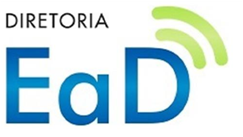 Fonte: Os autores (2019). 1.1.1	Quadro e Tabelas (Exemplo de subtítulo do subtítulo).A principal diferença entre ambas está relacionada ao conteúdo e a formatação. Segundo a ABNT, a informação central de uma tabela é o dado numérico sendo formada por linhas verticais, não apresentando bordas demarcadas. Para um quadro, não existe especificação segundo a Associação Brasileira de Normas Técnicas (ABNT). De modo geral, um quadro é formado por linhas horizontais e verticais, sendo fechado em todas as suas extremidades e geralmente é utilizado para expressar dados qualitativos.Para a citação, ambos deverão ser citadas no texto e numeradas em algarismos arábicos na ordem de aparecimento, com título e legenda explicativa, quando se aplicar. Recomenda-se que as legendas sejam escritas em dois tamanhos menores em relação à fonte padrão utilizada para redação do artigo. As tabelas deverão seguir o padrão ABNT, utilizando apenas linhas horizontais, no cabeçalho e pé da Tabela. Não utilize linhas verticais. Todas as tabelas deverão apresentar a fonte e quando for produzida pelos autores utilizar: Fonte: Os autores (ano).Tabela 1 – Dimensões dos Nanocristais preparados a partir de diferentes fontes  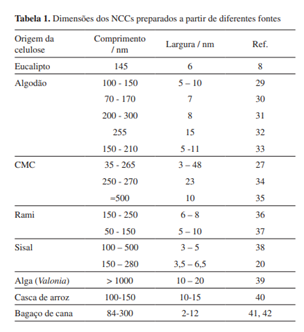 Fonte: Os autores(2020)Quadro 1 – Legislação externa utilizadas na consolidação da EaD na UFVJMMETODOLOGIAA seção Metodologia deve preceder a seção Resultados e Discussão. Nesta seção deverá ser realizada uma descrição clara, sucinta e completa dos materiais e métodos utilizados na pesquisa. Se aplicado, descrever as informações sobre a aprovação pelo Comitê de Ética em Pesquisa (CEP) da instituição onde foi realizado o trabalho.RESULTADOS E DISCUSSÃO A seção “Resultados e Discussão” deverá destacar a novidade e relevância para o tema discutido no manuscrito e deverá apresentar todos os dados (Tabelas, Ilustrações, Gráficos, Fotografias) que auxiliem na fundamentação e compreensão do assunto discutido. Recomenda-se interpretar os resultados e compará-los com os dados da literatura.CONSIDERAÇÕES FINAIS Na seção Considerações Finais deve-se concluir o trabalho de forma geral, partindo da revisão bibliográfica, do método da pesquisa e da aplicação realizada, mostrando as principais conclusões a que se chegou, dando ênfase ao atendimento dos objetivos propostos. É interessante também apresentar as limitações encontradas durante a execução do trabalho bem como recomendar novos trabalhos complementares.É facultado aos autores o envio de apêndices. Entende-se por apêndices textos ou documentos elaborados pelo autor, a fim de complementar sua argumentação e que devem ser identificados por letras maiúsculas consecutivas (APÊNDICE A; APÊNDICE B), seguindo a paginação do texto principal e separados do texto por uma folha adicional, com indicação do seu início. Esses materiais serão publicados na área material suplementar.REFERÊNCIAS(.insituiçFVJM,aconstitucionais e a implantaç um estudo de caso, tendo em vista que objetivo de registrar o processo.Na seção Referências, deverão ser apresentadas as fontes consultadas devendo ser listadas ao final do trabalho na seção Referências Bibliográficas. As referências bibliográficas citadas no interior do texto deverão ser feitas da seguinte forma: (Autor, data: página). As citações ao longo do texto deverão seguir as normas ABNT (AUTOR, ano, p.). Ao final, as obras devem ser listadas em ordem alfabética de autor, alinhadas a esquerda, em tamanho 11, espaço simples entre linhas, e duplo entre as referências, conforme exemplos abaixo:ALVES, L. Educação a distância: conceitos e história no Brasil e no mundo. Revista Associação Brasileira de Educação a Distância, v.10, p. 83-92, mai. 2018.CASTRO, C. L. F.; GONTIJO, C. R. B.; AMABILE, A. E. N. Dicionário de Políticas Públicas. 1 ed. Barbacena: Ed. UEMG, 2012. Disponível em: http://eduemg.uemg.br/component/k2/item/64-dicionario-de-politicas-publicas-vol-1  Acesso em: 9 jan. 2021.BORDENAVE, J. D.; PEREIRA, A. M. Estratégias de ensino-aprendizagem. 15. ed. Petrópolis, Editora Vozes, 1995. 312 p. BRASIL. Lei no 9394, de 20 de dezembro de 1996. Estabelece as diretrizes e bases da educação nacional (Lei de Diretrizes e Bases). Brasil: Senado Federal, 1996. Disponível em: https://www.planalto.gov.br/ccivil_03/leis/l9394.htm . Acesso em: 06 ago. 2021. BRASIL. Lei no 10.172, de 9 de janeiro de 2001. Aprova o Plano Nacional de Educação - PNE e dá outras providências. Brasil: Senado Federal, 2001. Disponível em: http://www.planalto.gov.br/ccivil_03/LEIS/LEIS_2001/L10172.htm . Acesso em: 06 ago. 2021. BRASIL. Decreto no 5800, de 08 de junho de 2006. Dispõe sobre o Sistema Universidade Aberta do Brasil – UAB. Brasil: Senado Federal, 2006. Disponível em: https://www.planalto.gov.br/ccivil_03/_ato2004-2006/2006/decreto/d5800.htm Acesso em: 06 ago. 2021. BRASIL. Decreto no 9057, de 25 de maio de 2017. Regulamenta o art. 80 da Lei nº 9.394, de 20 de dezembro de 1996, que estabelece as diretrizes e bases da educação nacional. Diário Oficial da União: seção 1, Brasília, DF, ano 154, n. 100, p. 3-4, 26 mai. 2017.BRASIL. Lei no 13005, de 25 de junho de 2014. Aprova o Plano Nacional de Educação - PNE e dá outras providências. Diário Oficial da União: seção 1, Brasília, DF, ano 151, n. 120-A, p. 1-8, 26 jun. 2014.BRASIL. Resolução CNE/CP 2/2015. Define as Diretrizes Curriculares Nacionais para a formação inicial em nível superior (cursos de licenciatura, cursos de formação pedagógica para  graduados e cursos de segunda licenciatura) e para a formação continuada. Diário Oficial da União: seção 1, Brasília, ano 152, pp. 8-12, 2 jul. 2015.BRASIL, IBGE, Internet chega a 88,1% dos estudantes, mas 4,1 milhões da rede pública não tinham acesso em 2019. Acesso em: 12/06/2021. Link: https://agenciadenoticias.ibge.gov.brGIL, A. C. Como elaborar projetos e pesquisa. 3. ed. São Paulo: Atlas; 1995. 101 p. KENSKI, V. M. Novas tecnologias na educação presencial e a distância I. In: BARBOSA, R. L. L. (Org.). Formação de educadores: desafios e perspectivas. São Paulo: Editora UNESP, 2003, p. 91-107. Lüdke M; MEDA, A. Pesquisa em educação: abordagens qualitativas. São Paulo: EPU;1986. 99p. PIMENTA, S. G.; GHERDIN, E. Professor reflexivo no Brasil: gênese e crítica de um conceito. 2. ed. São Paulo: Cortez, 2002, p. 129-150. RAMALHO, M.L.; REIS, A. B.; NOGUEIRA, R. Contribuições para a compreensão sobre a formação de professores em cursos da modalidade a distância. Revistas Interfaces da educação, ISSN: 2177-7691.v.4.nº 11, 2013.RAMALHO, M.L.; REIS, A. B.; BARACHO, C. Contribuições para a compreensão sobre a formação de professores em cursos da modalidade a distância. Grupo de Trabalho - Didática: Teorias, Metodologias e Práticas. Agência Financiadora: UAB-Universidade Aberta do Brasil. Educere, Resumos XII Congresso Nacional de Educação. PUC: Paraná, 2015.SILVA,V. P.; PEREIRA, I. C. A. Politicas públicas e universidade aberta do Brasil. In: X Congresso Brasileiro de Ensino Superior a Distância Belém: UNIREDE, 2013.  TORI, R. Educação sem distância: as tecnologias interativas na redução de distâncias em ensino e aprendizagem. São Paulo: Editora Senac, 2010. 254p. VIRILIO, P. A Bomba Informática. São Paulo: Editora Estação Liberdade, 1999. 144p. YIN, R. K. Estudo de caso: planejamento e métodos. 2. ed. Porto Alegre. Editora: Bookmam. 2001. 205 p. Um material completo sobre elaboração de referências também pode ser consultado em: https://usp.br/sddarquivos/aulasmetodologia/abnt6023.pdfAGRADECIMENTOS (se for o caso)O presente trabalho foi realizado com o apoio...Resolução/Lei/DecretoEmentaDiário oficial da União - ISSN 1677-7069. Nº 241, quinta-feira, 17 de dezembro de 2009. Cooperação Técnica CAPES UFVJMTermo de Cooperação UAB – UFVJM - Diário oficial da União – Seção 3 (Nº 77, segunda-feira, 26 de abril de 2010)Processo No-23038.002442/2010-49 Espécie: Termo de Cooperação Técnica firmado entre a Coordenação de Aperfeiçoamento de Pessoal de Nível Superior - CAPES CNPJ: 00.889.834/0001-08 e a UFVJM,CNPJ: 16.888.315/0001-57, Objeto: Estabelecer compromisso visando à implementação Sistema Universidade Aberta do Brasil - UAB,na UFVJM. Data de Assinatura: 20/04/2010. A Vigência do presente instrumento será de 05 (cinco) anos, contados a partir da data de sua assinatura. Jorge Almeida Guimarães - Presidente - CAPES e Pedro Ângelo Almeida Abreu - Reitor – UFVJM.